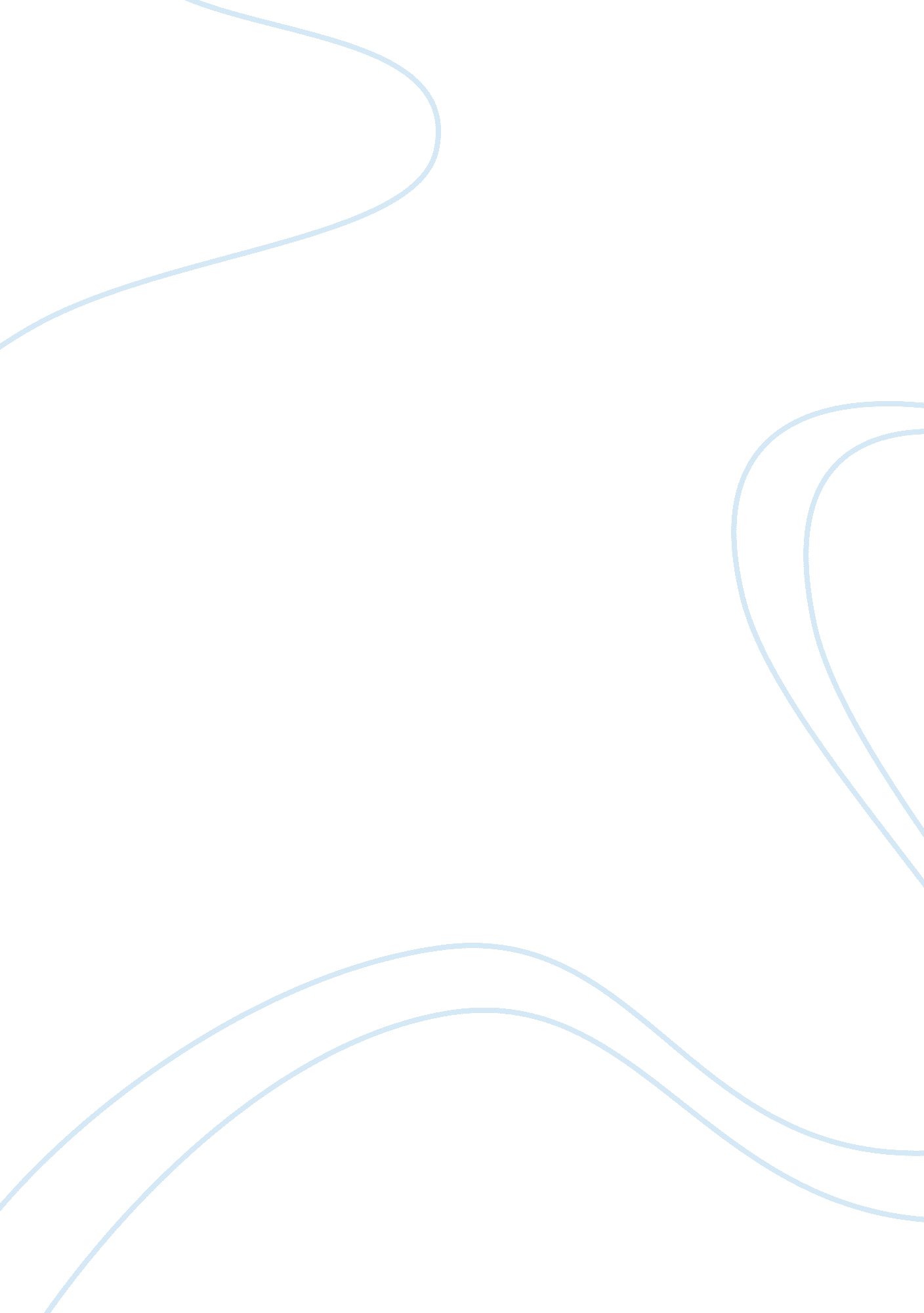 Causes of the civil war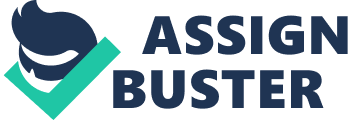 With African Americans leaving the gathering of Lincoln and white Southerners grasping it, the waiting stun waves from the Civil War, in the long run, drove the gatherings to reconstitute themselves in various ways that are still discussed today. Some say the prime reason for the Civil War was social rights, others say it was because of subjection. Southerners in 1861 were genuinely sure the war was about subjugation. At the core of a great part of the South’s issues was servitude. The South depended on subjection for work to till the ground. Numerous individuals in the North trusted that subjection wasn’t right and shrewdness these were known as abolitionists; they needed bondage made unlawful all through the United States. Abolitionists, for example, John Brown, Frederick Douglass, Harriet Tubman, and Harriet Beecher Stowe started to persuade an ever-increasing number of individuals of the shrewdness of subjugation. This made the South dreadful that their lifestyle would arrive at an end. The Southern states needed to attest their position over the government so they could abrogate bureaucratic laws they didn’t bolster, particularly laws meddling with the South’s entitlement to keep slaves and take them wherever they wished. Another factor was regional extension; therefore, the South wished to bring servitude into the western domains, while the North was focused on keeping them open to whitework alone. In the interim, the recently framed Republican gathering, whose individuals were firmly restricted toward the westbound development of subjugation into new states, was picking up unmistakable quality. The decision of a Republican, Abraham Lincoln, as President in 1860 wrapped everything up. His triumph, without a solitary Southern appointive vote, was an unmistakable flag toward the Southern states that they had lost all impact. Feeling rejected from the political framework, they swung to the main elective they accepted was left to them: withdrawal, a political choice that drove straightforwardly to war. Slaves in the U. S., 1860 Pro-bondage advocates in California, for instance, needed captives to prospect for gold and assemble gold and silver mines. On the off chance that servitude was so vital toward the southern economy of cultivating, for what reason did just a single fourth of southerners claim slaves? For what reason were such huge numbers of noticeable southerners, for example, George Washington, George Wythe, and Thomas Jefferson contradicted, from a certain perspective to the foundation? Subjection, as well, was viewed as an ethical malice by a huge number of northern abolitionists who distributed papers and walked in the roads of residential areas and extensive urban communities conveying their bright pennants. Abraham Lincoln did not target cultivating and cotton in his contentions against bondage; he utilized ethical quality. He disclosed to one group of onlookers in Chicago in 1859 that, “ I think subjugation isn’t right, ethically and politically.” Lincoln told another gathering of people that America couldn’t be seen “ encouraging human servitude and broadcasting ourselves, in the meantime, the sole companions of human opportunity.” And, obviously, in his legendary “ House Divided” discourse he anticipated that the United States would be either all slave or all free. With the dread of the Civil War, the idea that slave work for cotton fields caused the Civil War has been fortified by reading material and anecdotal accounts for over a century. Students of history, notwithstanding, contend for a more nuanced, complex comprehension. The Civil War was battled for some reasons, not exclusively or even basically in view of the developing significance of cotton on southern homesteads. 